ПОЯСНИТЕЛЬНАЯ ЗАПИСКА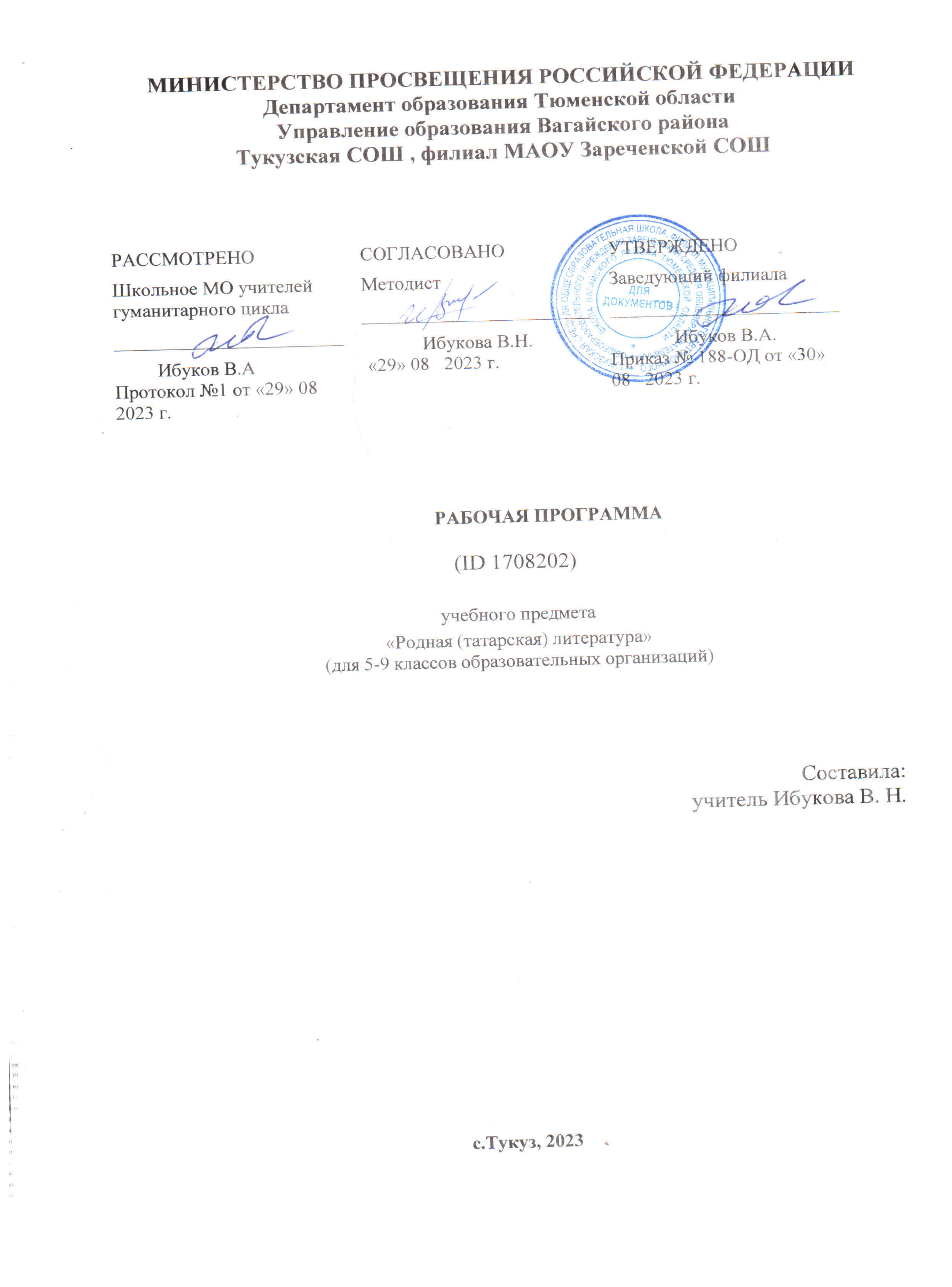 ОБЩАЯ ХАРАКТЕРИСТИКА УЧЕБНОГО ПРЕДМЕТА «РОДНАЯ (ТАТАРСКАЯ) ЛИТЕРАТУРА»Татарская литература, являясь носительницей важных культурных ценностей, смыслов, духовно- нравственных представлений, содействует познанию и усвоению жизненной философии татарского народа, участвует в формировании национального самосознания, самоидентификации и общероссийского гражданского сознания обучающихся.Предмет «Родная (татарская) литература» выступает одним из основных предметов гуманитарного образования, определяющих уровень интеллектуального и нравственно-эстетического развития личности. Изучение родной литературы способствует познанию жизни и моделированию действительности, создает при помощи изобразительно-выразительных средств художественную картину мира и вызывает определенное отношение к ней, обладает высокой степенью эмоционального воздействия. С литературным образованием связано воспитание читателя, осознающего значимость чтения и изучения литературы для своего дальнейшего личностного развития, способного аргументировать свое мнение и оформлять его словесно в устных и письменных высказываниях, а также формирование потребности в систематическом чтении как средстве познания мира и себя в этом мире, гармонизации отношений человека и общества.Изучение родной (татарской) литературы в 5–9 классах обеспечивает постижение обучающимися произведений татарской литературы, развитие навыков интерпретации и анализа с опорой на принципы единства художественной формы и содержания; создание условий для развития национального самосознания, осознания этнической принадлежности, приобретения системных знаний об истории, языке, культуре, мировоззрении, менталитете, философии своего народа.Учебный предмет обеспечивает межпредметные связи с другими учебными предметами гуманитарного цикла, особенно с учебным предметом «Родной (татарский) язык» и «Литература».ЦЕЛЬ И ЗАДАЧИ ИЗУЧЕНИЯ УЧЕБНОГО ПРЕДМЕТА «РОДНАЯ (ТАТАРСКАЯ) ЛИТЕРАТУРА»Цель изучения учебного предмета – воспитание ценностного отношения к родной (татарской) литературе как существенной части родной культуры, приобщение обучающихся к культурному наследию и традициям своего народа, а также формирование грамотного читателя, способного использовать свою читательскую деятельность как средство для самообразования.Задачи изучения учебного предмета:развитие умений комментировать, анализировать и интерпретировать художественный текст;приобщение обучающихся к родной (татарской) литературе как искусству слова через введение элементов литературоведческого анализа, ознакомление с отдельными теоретико-литературными понятиями;знакомство с татарским литературным процессом и осознание его связи с историческим процессом;развитие коммуникативных умений обучающихся (устной и письменной диалогической и монологической речи на татарском языке);формирование читательского кругозора;формирование нравственных и эстетических чувств обучающихся;развитие способностей к творческой деятельности на родном (татарском) языке;овладение общеучебными умениями и универсальными учебными действиями.МЕСТО УЧЕБНОГО ПРЕДМЕТА «РОДНАЯ (ТАТАРСКАЯ) ЛИТЕРАТУРА» В УЧЕБНОМПЛАНЕВ соответствии с Федеральным государственным образовательным стандартом основного общего образования учебный предмет «Родная литература» входит в предметную область «Родной язык и родная литература» и является обязательным для изучения.На изучение предмета «Родная (татарская) литература» в общеобразовательных организациях с обучением на родном (татарском) языке отводится 1 час в неделю во всех классах основного общего образования, по 34 часа в каждом классе.СОДЕРЖАНИЕ УЧЕБНОГО ПРЕДМЕТА5 классУстное народное творчество. Особенности пословиц, поговорок, загадок. Татарские народные сказки. Конфликт добра и зла в сказке ”Ак байтал”, “ Үги кыз”. Окрыляясь народным творчеством. Общие черты и различия басен Г.Тукая, А.Исхака, И.Крылова.Образцы Древней литературы. Слово о Кол Гали. Поэма «КыйссаиЙосыф».Образцы литературы времен Казанского ханства. Слово о Мухамадьяре. Отрывки из поэмы «Нуры Содур»Литература XIX века. Жизнь и творчество К. Насыйри. Знакомство с произведениями «Патша белән карт”,”Бай hәм хезмәтче”К.Насыйри “Әбүгалисина”.В музее К.Насыйри.«Эшүткәч,үкенүдән файда юк”.Жизнь и творчество Г.Тукая.Воспевание трудолюбия в его стихах. Проблемы нравственности в сказке Г.Тукая «Су анасы».Творчество поэта Г.Тукая в картинах художника Б.Алменова. Г. Тукай и музыка. Жизнь и творчество А. Бакирова.Литература начала XX века.Г.Ибрагимов и его творчество.Слово о Г.Ибрагимове. Воспевание природы в рассказах “Яз башы”, ”Фәгыйлә” Теория литературы. Понятие о рассказе, об образе.Слово о Мусе Джалиле. Арии из либретто “Алтынчәч”. Знакомство с понятиями ария, либретто, строфа.Литература времен ВОВ. Вера в победу и бессмертие в произведениях М. Джалиля “Җырларым”, “Бүреләр”.Понятие о жанре баллады. О картине Х. Якупова «Хөкемалдыннан” Слово о Ф.Кариме. О любви к родной природе в рассказе «Кыр казы». Подвиг солдата и тоска по родине в стихотворениях Ф.Карима“ Ватаным өчен”, “Сөйләр сүзләр бик күп алар”.Слово о Г.Кутуе. Понятие о белом стихе. Образы героев ВОВ в произведении “Сагыну”. Слово о С.Хакиме. В музее С.Хакима. Образы животных в стихотворении “Колын”. Писатели о С. Хакиме.Слово о Ф. Хусни . Проблема выбора профессии в рассказе «Чыбыркы».Слово о Ф. Яруллине. Победа добра над злом в сказке “Зәңгәр күлдә Айкоена”. Родная страна,родной край. Слово о Н.Исанбет. Описание красоты родного края в стихотворении «Туган ил».Понятие счастья в стихотворении Р.Валиевой« Табигать баласына».Переводная литература. Слово об А.Платонове. Жизнь деревни во время ВОВ в рассказе «Ягъфәр бабай”.Юмор и ирония в  рассказе Л.Лерона «Зөhрә кыз безнең авылдан”6 классУстное народное творчество. Народные песни.Творчество Юсуфа Баласагунлы.Жизнь и творчество ГабдахимаУтыз ИмяниЖизнь и творчество Г. Кандалый.Жизнь и творчество Г.Тукая. Стихи,поэмы,рассказы.Жизнь и творчество Г.Исхакый. Рассказ "Кожаные сапоги".Жизнь и творчество М. Гафури. Стихи  М.Гафури.Жизнь и творчество ХадиТакташа. Лирика ХадиТакташа.Жизнь и творчество И. Гази. Рассказ "Незабываемые годы". Лена Шагыйрьжан "Спасибо хлеборобу!Стихи М. Джалиля. Н. Даули "Отомстите врагу". Жизнь и творчество Х. Можай. Х.Можай "Подарок". Г. Исхак "Перед боем" Жизнь и творчество Ш. Маннур. "Прощальная песня", "Татарская девушка", «Цветы и снаряды». Жизнь и творчество М. Махдиева. М. Махдиев "Фронтовики" К. Латыйп "Парад победы". Р. Валиев "Любовь и ненависть". Баллады Ш. ГалиеваЖизнь и творчество Ш. Маннапова.Ш. Маннапов "Глухие звуки", "Говорят был у солдата". Р. Акъегет "На площади горят вечные огни". Ж. Дарзаман "Геройство".Э. Шарифуллина "Родина". Ф.Яруллин Человеку нужна Родина" Жизнь и творчество А. Еники. Рассказ "Красота". М. Мирза "Воспоминания детства". Жизнь и творчество Г. Баширова. Г. Баширов "Сабантуй" Д. Гайнетдинова "Ласточка каменного берега". А. Чехов "Анюта". Х. Кристиан Андерсен "Принцеса на горошине". К. Паустовский "Медный перстень”. Юмористические рассказы. Р. Фаизов "Герой сказал". Г. Мухамматшин "Гусиная каша". И. Гази "Почему засмеялась Маулия?” Г. Афзал “Усы кручу”. Г Рахим “Шуба Аля-Шер”.Жизнь и творчество Х. Туфана. Стихи Х. Туфана. Н.Нажми "Татарский язык". Р. Файзуллин "Мой язык". Ш. Галиев "Родной язык".7 классУстное народное творчество. Риваяты и легенды. Эпосы и дастаны. Пословицы и поговорки.С. Сараи "Сухейль и Гульдурсун". Рассказ о МажмагулЖизнь и творчество Г. Тукая. Г. Тукай "Национальные мотивы". М. Хусаен "Тукай - наш поэтический утёс". Виртуальная экскурсия в музей Г. Тукая.Жизнь и творчество ХадиТакташа. Поэма «Алсу».Г. Ибрагимов "Дети природы". Теория Литературы. Пейзаж Ф. Карим "У нас весна …", "Звонкая зелёная гармонь. Беседа о Ф. Кариме Г. Кутуй "Художник".Жизнь и творчество С. Хакима. С. Хаким "Садоводы".Г. Баширов "Вот тебе на!"Жизнь и творчество А. Еники. А. Еники "Кто спел?","Цветок мака".Рассказ Ибрагима Гази «Мальчик со звездой».М. Махдиев "Мы дети сорок первого", "Один майор", "Спать хочется". Теория литературы. Троп. МетонимияАвтобиогрфические произведения М. Галиев "Основа".А. Пушкин "Зимний вечер", "Я вас полюбил". М. Лермонтов "Тучи". А. Тимергалин "На секретной планете". Фантастика.8 классУстное народное творчество. Жанр баит. Баит "Сююмбика.Литература 17 векаСайяди "Эпос Бабахана". Портрет. Переходность в литературе. Система стихосложения.Стихи Р. Гаташа, М. Мирзы.Литература 18 века. История литературы XVIII века. Жизнь и творчество Т. Ялчыгол.Литература XIX века. Жизнь и творчество Акмуллы. М. Агламов "Телега Акмуллы", "Баит Акмуллы".Ф. Карими "Дочь мурзы Фатима". Ф. Тарханова "Я человек XIX века".Казанский период творчества Г. Тукая. Стихи Тукая. Наследие Г. Тукая.Р. Гаташ "Лето 1913 года. Зайтуна на могиле Г. Тукая"Жизнь и творчество Г. Ибрагимова. Рассказ "Алмачуар”. Р. Харис "О гибели АлмачуарЖизнь и творчество Ш. Камала. Рассказ "В метель". Музей - квартира Ш. Камала в Казани.Рассказ "В метель". Музей – квартира Ш. Камала в КазаниЖизнь и творчество С. Рамиева. Стихи С. РамиеваЖизнь и творчество Ш. Бабича. Стихи Ш. Бабича.Жизнь и творчество Н. Думави. Рассказ "Русалка".Стихи С. Хакима, М. ВалиеваФатихХусни "Нерассказанная повесть". Аннотация. Рецензия.Жизнь и творчество Ш. Маннура. Роман. Роман "Муса". Жизнь и творчество Г. Афзала. Стихи Г. Афзала. Лирика. М. Махдиев "Человек уходит - песня остаётся Э. Шарифуллина "На небе Тукая".Жизнь и творчество М. Агламова. М. Агламов "В мире берёз".Жизнь и творчество Ф. Садриева. Отрывок из трилогии "Радость несчастных".Стихи Р. Хариса. Буинский музей Р. Хариса. Драма "Любовные сны Тукая".Драматурги. Жизнь и творчество М. Файзи. Драма "Галиябану". Музей М. Файзи в Балтачском районе Жизнь и творчество Т. Миннуллина. Драма "Мелодичная песня".Лирика 20 века. История татарской лирики. Короткие стихи. Стихи Г.Рахима и Р.Гаташа. Песни о маме. Стихи.9 классПериоды тюркско-татарской литературы. Тюркская литература времен исламизации. Тюркско-татарская литература времен Золотой Орды. Теория литературы. Трагедия. “Идигей”.Дастан “Идегәй”.“Идегей”- классика эпического жанра. “Идегей” и народные традиции.Религия и суфизм в тюркско-татарской литературе.История татарской литературы XIX века.Поэзия XIX века. Стихотворения Г.Каргалыя, Х.Салихова, Г.Чокрыя, М.Акмуллы.Проза XIX века. М.Акъегетзада «Хисаметдин менла». Творчество Р.Фахретдинова. Знакомство с творчеством З.Бигиева. З.Бигиев “Меңнәр, яки Гүзәл кыз Хәдичә”. Ш.Мухамадиев “Япон сугышы, яки Доброволец Батыргали агай”.Начало татарской драматургии. Г.Ильяси “Бичара кыз”. Габдрахман Ильяси “Бичара кыз”.Татарская литература ХХ века. Драматические произведения. Г.Камал “Беренче театр”.Комедия. Трагикомедия. Ш.Хусаенов “Әниемнеңаккүлмәге”.Татарская литература ХХ века. Проза. Ф.Амирхан “Хәят”.Писатели о женитьбе. Писатели о любви. Национальный колокольчик.Публицистика. М.Юнус “Су, күк һәм җир турында хикәяләр”.Поэзия ХХ века. Г.Афзал, Р.Ахметзянов.Произведения с переводом. А.Пушкин “Пророк”..ПЛАНИРУЕМЫЕ ОБРАЗОВАТЕЛЬНЫЕ РЕЗУЛЬТАТЫЛИЧНОСТНЫЕ РЕЗУЛЬТАТЫВ результате изучения предмета «Родная (татарская) литература» у обучающегося будут сформированы следующие личностные результаты:гражданского воспитания:готовность к выполнению обязанностей гражданина и реализации его прав, уважение прав, свобод и законных интересов других людей;активное участие в жизни семьи, образовательной организации, реализующей программы основного общего образования, местного сообщества, родного края, страны;неприятие любых форм экстремизма, дискриминации;понимание роли различных социальных институтов в жизни человека;представление об основных правах, свободах и обязанностях гражданина, социальных нормах и правилах межличностных отношений в поликультурном и многоконфессиональном обществе;представление о способах противодействия коррупции;готовность к разнообразной совместной деятельности, стремление к взаимопониманию и взаимопомощи, активное участие в школьном самоуправлении; готовность к участию в гуманитарной деятельности (волонтерство, помощь людям, нуждающимся в ней);патриотического воспитания:осознание российской гражданской идентичности в поликультурном и многоконфессиональном обществе, проявление интереса к познанию родного языка, истории, культуры Российской Федерации, своего края, народов России;ценностное отношение к достижениям своей Родины — России, к науке, искусству, спорту, технологиям, боевым подвигам и трудовым достижениям народа;уважение к символам России, государственным праздникам, историческому и природному наследию и памятникам, традициям разных народов, проживающих в родной стране;духовно-нравственного воспитания:ориентация на моральные ценности и нормы в ситуациях нравственного выбора;готовность оценивать свое поведение и поступки, а также поведение и поступки других людей с позиции нравственных и правовых норм с учетом осознания последствий поступков;активное неприятие асоциальных поступков, свобода и ответственность личности в условиях индивидуального и общественного пространства;эстетического воспитания:восприимчивость к разным видам искусства, традициям и творчеству своего и других народов, понимание эмоционального воздействия искусства;осознание важности художественной культуры как средства коммуникации и самовыражения; осознание важности художественной культуры как средства коммуникации и самовыражения;понимание ценности отечественного и мирового искусства, роли этнических культурных традиций и народного творчества;стремление к самовыражению в разных видах искусства;физического воспитания, формирования культуры здоровья и эмоционального благополучия:осознание ценности жизни; ответственное отношение к своему здоровью и установка на здоровый образ жизни (здоровое питание, соблюдение гигиенических правил, сбалансированный режим занятий и отдыха, регулярная физическая активность);осознание последствий и неприятие вредных привычек (употребление алкоголя, наркотиков, курение) и иных форм вреда для физического и психического здоровья; соблюдение правил безопасности, в том числе навыков безопасного поведения в интернет-среде;способность адаптироваться к стрессовым ситуациям и меняющимся социальным, информационным и природным условиям, в том числе осмысляя собственный опыт и выстраивая дальнейшие цели;умение принимать себя и других, не осуждая;умение осознавать эмоциональное состояние себя и других, умение управлять собственным эмоциональным состоянием;сформированность навыка рефлексии, признание своего права на ошибку и такого же права другого человека;трудового воспитания:установка на активное участие в решении практических задач (в рамках семьи, образовательной организации, реализующей программы основного общего образования, города, края) технологической и социальной направленности, способность инициировать, планировать и самостоятельно выполнять такого рода деятельность;интерес к практическому изучению профессий и труда различного рода, в том числе на основе применения изучаемого предметного знания;осознание важности обучения на протяжении всей жизни для успешной профессиональной деятельности и развитие необходимых умений для этого; готовность адаптироваться в профессиональной среде;уважение к труду и результатам трудовой деятельности;осознанный выбор и построение индивидуальной траектории образования и жизненных планов с учетом личных и общественных интересов и потребностей;экологического воспитания:ориентация на применение знаний из социальных и естественных наук для решения задач в области окружающей среды, планирования поступков и оценки их возможных последствий для окружающей среды;повышение уровня экологической культуры, осознание глобального характера экологических проблем и путей их решения;активное неприятие действий, приносящих вред окружающей среде;осознание своей роли как гражданина и потребителя в условиях взаимосвязи природной, технологической и социальной среды;готовность к участию в практической деятельности экологической направленности;ценности научного познания:ориентация в деятельности на современную систему научных представлений об основных закономерностях развития человека, природы и общества, взаимосвязях человека с природной и социальной средой;овладение языковой и читательской культурой как средством познания мира;овладение основными навыками исследовательской деятельности, установка на осмысление опыта, наблюдений, поступков и стремление совершенствовать пути достижения индивидуального и коллективного благополучия;личностные результаты, обеспечивающие адаптацию обучающегося к изменяющимся условиям социальной и природной среды:освоение обучающимися социального опыта, основных социальных ролей, соответствующих ведущей деятельности возраста, норм и правил общественного поведения, форм социальной жизни в группах и сообществах, включая семью, группы, сформированные по профессиональной деятельности, а также в рамках социального взаимодействия с людьми из другой культурной среды;способность обучающихся ко взаимодействию в условиях неопределенности, открытость опыту и знаниям других;способность действовать в условиях неопределенности, повышать уровень своей компетентности через практическую деятельность, в том числе умение учиться у других людей, воспринимать в совместной деятельности новые знания, навыки и компетенции из опыта других;навык выявления и связывания образов, способность формирования новых знаний, в том числе способность формулировать идеи, понятия, гипотезы об объектах и явлениях, в том числе ранее не известных, осознавать дефициты собственных знаний и компетентностей, планировать свое развитие;умение оперировать основными понятиями, терминами и представлениями в области концепции устойчивого развития;умение анализировать и выявлять взаимосвязи природы, общества и экономики;умение оценивать свои действия с учетом влияния на окружающую среду, достижения целей и преодоления вызовов, возможных глобальных последствий;способность обучающихся осознавать стрессовую ситуацию, оценивать происходящие изменения и их последствия; воспринимать стрессовую ситуацию как вызов, требующий контрмер; оценивать ситуацию стресса, корректировать принимаемые решения и действия; формулировать и оценивать риски и последствия, формировать опыт, уметь находить позитивное в произошедшей ситуации; быть готовым действовать в отсутствие гарантий успеха.МЕТАПРЕДМЕТНЫЕ РЕЗУЛЬТАТЫВ результате изучения предмета «Родная (татарская) литература» обучающийся овладеет универсальными учебными познавательными действиями:базовые логические действия:выявлять и характеризовать существенные признаки объектов (явлений);устанавливать существенный признак классификации, основания для обобщения и сравнения, критерии проводимого анализа;с учетом предложенной задачи выявлять закономерности и противоречия в рассматриваемых фактах, данных и наблюдениях; предлагать критерии для выявления закономерностей и противоречий;выявлять дефициты информации, данных, необходимых для решения поставленной задачи;выявлять причинно-следственные связи при изучении явлений и процессов; делать выводы с использованием дедуктивных и индуктивных умозаключений, умозаключений по аналогии, формулировать гипотезы о взаимосвязях;самостоятельно выбирать способ решения учебной задачи (сравнивать несколько вариантов решения, выбирать наиболее подходящий с учетом самостоятельно выделенных критериев);базовые исследовательские действия:использовать вопросы как исследовательский инструмент познания;формулировать вопросы, фиксирующие разрыв между реальным и желательным состоянием ситуации, объекта, самостоятельно устанавливать искомое и данное;формировать гипотезу об истинности собственных суждений и суждений других, аргументировать свою позицию, мнение;проводить по самостоятельно составленному плану опыт, несложный эксперимент, небольшое исследование по установлению особенностей объекта изучения, причинно-следственных связей и зависимостей объектов между собой;оценивать на применимость и достоверность информации, полученной в ходе исследования (эксперимента);самостоятельно формулировать обобщения и выводы по результатам проведенного наблюдения, опыта, исследования, владеть инструментами оценки достоверности полученных выводов и обобщений;прогнозировать возможное дальнейшее развитие процессов, событий и их последствия в аналогичных или сходных ситуациях, а также выдвигать предположения об их развитии в новых условиях и контекстах;работа с информацией:применять различные методы, инструменты и запросы при поиске и отборе информации или данных из источников с учетом предложенной учебной задачи и заданных критериев;выбирать, анализировать, систематизировать и интерпретировать информацию различных видов и форм представления;находить сходные аргументы (подтверждающие или опровергающие одну и ту же идею, версию) в различных информационных источниках;самостоятельно выбирать оптимальную форму представления информации и иллюстрировать решаемые задачи несложными схемами, диаграммами, иной графикой и их комбинациями;оценивать надежность информации по критериям, предложенным педагогическим работником или сформулированным самостоятельно;эффективно запоминать и систематизировать информацию;соблюдать правила информационной безопасности при поиске информации в Интернете.В результате изучения предмета «Родная (татарская) литература» обучающийся овладеет универсальными учебными коммуникативными действиями:общение:воспринимать и формулировать суждения, выражать эмоции в соответствии с целями и условиями общения;выражать себя (свою точку зрения) в устных и письменных текстах;распознавать невербальные средства общения, понимать значение социальных знаков, знать и распознавать предпосылки конфликтных ситуаций и смягчать конфликты, вести переговоры;понимать намерения других, проявлять уважительное отношение к собеседнику и в корректной форме формулировать свои возражения;в ходе диалога и (или) дискуссии задавать вопросы по существу обсуждаемой темы и высказывать идеи, нацеленные на решение задачи и поддержание благожелательности общения;сопоставлять свои суждения с суждениями других участников диалога, обнаруживать различие и сходство позиций;публично представлять результаты выполненного опыта (эксперимента, исследования, проекта);самостоятельно выбирать формат выступления с учетом задач презентации и особенностей аудитории и в соответствии с ним составлять устные и письменные тексты с использованием иллюстративных материалов;совместная деятельность:понимать и использовать преимущества командной и индивидуальной работы при решении конкретной проблемы, обосновывать необходимость применения групповых форм взаимодействия при решении поставленной задачи;принимать цель совместной деятельности, коллективно строить действия по ее достижению: распределять роли, договариваться, обсуждать процесс и результат совместной работы;уметь обобщать мнения нескольких людей, проявлять готовность руководить, выполнять поручения, подчиняться;планировать организацию совместной работы, определять свою роль (с учетом предпочтений ивозможностей всех участников взаимодействия), распределять задачи между членами команды, участвовать в групповых формах работы (обсуждения, обмен мнений, «мозговые штурмы» и иные);выполнять свою часть работы, достигать качественного результата по своему направлению и координировать свои действия с другими членами команды;оценивать качество своего вклада в общий продукт по критериям, самостоятельно сформулированным участниками взаимодействия;сравнивать результаты с исходной задачей и вклад каждого члена команды в достижение результатов, разделять сферу ответственности и проявлять готовность к предоставлению отчета перед группой.В результате изучения предмета «Родная (татарская) литература» обучающийся овладеет универсальными учебными регулятивными действиями:cамоорганизация:выявлять проблемы для решения в жизненных и учебных ситуациях;ориентироваться в различных подходах принятия решений (индивидуальное, принятие решения в группе, принятие решений группой);самостоятельно составлять алгоритм решения задачи (или его часть), выбирать способ решения учебной задачи с учетом имеющихся ресурсов и собственных возможностей, аргументировать предлагаемые варианты решений;составлять план действий (план реализации намеченного алгоритма решения), корректировать предложенный алгоритм с учетом получения новых знаний об изучаемом объекте;делать выбор и брать ответственность за решение;cамоконтроль:владеть способами самоконтроля, самомотивации и рефлексии;давать адекватную оценку ситуации и предлагать план ее изменения;учитывать контекст и предвидеть трудности, которые могут возникнуть при решении учебной задачи, адаптировать решение к меняющимся обстоятельствам;объяснять причины достижения (недостижения) результатов деятельности, давать оценку приобретенному опыту, уметь находить позитивное в произошедшей ситуации;вносить коррективы в деятельность на основе новых обстоятельств, изменившихся ситуаций, установленных ошибок, возникших трудностей;оценивать соответствие результата цели и условиям; эмоциональный интеллект:различать, называть и управлять собственными эмоциями и эмоциями других;выявлять и анализировать причины эмоций;ставить себя на место другого человека, понимать мотивы и намерения другого;регулировать способ выражения эмоций;принятие себя и других:осознанно относиться к другому человеку, его мнению;признавать свое право на ошибку и такое же право другого;принимать себя и других, не осуждая;открытость себе и другим;осознавать невозможность контролировать все вокруг.ПРЕДМЕТНЫЕ РЕЗУЛЬТАТЫИзучение учебного предмета «Родная (татарская) литература» в 5–9 классах обеспечивает:осознание значимости чтения и изучения родной литературы для своего дальнейшего развития;формирование потребности в систематическом чтении как средстве познания мира и себя в этом мире, гармонизации отношений человека и общества, многоаспектного диалога;понимание родной литературы как одной из основных национально-культурных ценностей народа, особого способа познания жизни;обеспечение культурной самоидентификации, осознание коммуникативно-эстетических возможностей родного языка на основе изучения выдающихся произведений культуры своего народа, российской и мировой культуры;воспитание квалифицированного читателя со сформированным эстетическим вкусом, способного аргументировать свое мнение и оформлять его словесно в устных и письменных высказываниях разных жанров, создавать развернутые высказывания аналитического и интерпретирующего характера, участвовать в обсуждении прочитанного, сознательно планировать свое досуговое чтение;развитие способности понимать литературные художественные произведения, отражающие разные этнокультурные традиции;овладение процедурами смыслового и эстетического анализа текста на основе понимания принципиальных отличий литературного художественного текста от научного, делового, публицистического; формирование умений воспринимать, анализировать, критически оценивать и интерпретировать прочитанное, осознавать художественную картину жизни, отраженную в литературном произведении, на уровне не только эмоционального восприятия, но и интеллектуального осмысления.КЛАССОбучающийся научится:выразительно читать вслух и наизусть произведения, их фрагменты в рамках программы (правильно передавать эмоциональное содержание произведения, точно воспроизводить стихотворный ритм);формулировать собственное отношение к произведениям родной татарской литературы, уметь их оценивать, обосновывать свои суждения с опорой на текст;различать основные жанры фольклора и художественной литературы (фольклорная и литературная сказка, миф, загадка, пословица, поговорка, предание, легенда, баит, дастан, басня, рассказ, повесть, лирическое стихотворение, пьеса); отличать прозаические тексты от поэтических;эмоционально откликаться на прочитанное, делиться впечатлениями о произведении;определять и формулировать тему, основную мысль прочитанных произведений;задавать вопросы по содержанию произведений;участвовать в обсуждении прочитанного;характеризовать литературного героя, создавать его словесный портрет на основе авторского описания и художественных деталей, оценивать его поступки;пересказывать художественный текст (подробно, кратко);составлять простой план художественного произведения;использовать изученные теоретико-литературные понятия при анализе художественного текста (образ, эпос, лирика, драма, тема, идея, юмор и др.);создавать собственный письменный текст: давать развернутый ответ на вопрос (объемом не менее 20–30 слов), связанный сознанием и пониманием литературного произведения.КЛАССОбучающийся научится:выразительно читать вслух и наизусть произведения, их фрагменты в рамках программы;определять и формулировать тему, идею, проблематику прочитанных произведений;характеризовать литературного героя, создавать его словесный портрет на основе авторского описания и художественных деталей; сопоставлять персонажей одного произведения по сходству и контрасту;участвовать в беседе о прочитанном, в том числе используя информацию о жизни и творчестве писателя;формулировать свою точку зрения и понимать смысл других суждений;пересказывать художественный текст, используя разные виды пересказа (подробный, краткий, выборочный, творческий);составлять простой план художественного произведения, в том числе цитатный;интерпретировать литературное произведение;использовать изученные теоретико-литературные понятия при анализе художественного текста (образ автора, лирическое «я», проблема, пейзаж, психологизм; характер, тип, метафора, гипербола и др.);писать сочинение по личным впечатлениям, по картине, по предложенной литературной тематике (с опорой на одно произведение).КЛАССОбучающийся научится:выразительно читать вслух и наизусть произведения, их фрагменты в рамках программы;определять и формулировать проблемы прочитанных произведений;соотносить содержание и проблематику художественных произведений;характеризовать литературного героя, его внешность и внутренние качества, поступки и отношения с другими героями;анализировать произведение, используя изученные теоретико- литературные понятия при анализе художественного текста (рассказ, повесть, роман, жанры лирики, комедия, драма, сюжет, диалог, монолог, композиция, художественное время и пространство и др.);определять род и жанр литературного произведения;выявлять характер конфликта в произведении;определять стадии развития действия в эпическом произведении;писать сочинения по предложенной литературной тематике (с опорой на одно произведение)КЛАССОбучающийся научится:знать факты из биографии писателя и сведения об историко- культурном контексте его творчества;определять и формулировать тематику, проблематику и идейное содержание прочитанных произведений;анализировать литературное произведение; определять род и жанр литературного произведения на основе анализа важнейших особенностей его содержания и формы; характеризовать в произведениях конфликт (внешний и внутренний);характеризовать особенности строения сюжета и композиции; определять стадии развития действия в художественных произведениях;передавать свои впечатления от лирического стихотворения; определять средства передачи выраженного в нем настроения;определять роль художественной детали, выявлять ее художественную функцию, определять роль пейзажа и интерьера в произведении;выявлять языковые особенности произведения; определять в тексте художественные средства и характеризовать их роль в литературном произведении;участвовать в дискуссии о прочитанном, формулировать свою точку зрения, аргументированно ее отстаивать, понимать смысл других суждений;использовать изученные теоретико-литературные понятия при анализе художественного текста (просветительский реализм, реалистическая проза, символ и др.);писать сочинение по предложенной литературной тематике (с опорой на одно произведение или несколько произведений одного писателя).КЛАССОбучающийся научится:соотносить содержание и проблематику художественных произведений со временем их написания и отображенной в них эпохой; выделять основные этапы историко-литературного процесса;характеризовать особенности строения сюжета и композиции, конфликта;выявлять в художественном произведении и различать позиции героев, повествователей;воспринимать литературное произведение как художественное высказывание автора, выявлять авторскую позицию;использовать изученные теоретико-литературные понятия при анализе художественного текста (хронотоп, эпиграф, - авторская позиция, образы-вещи, собирательный образ, портрет и др.);писать сочинение по предложенной литературной тематике (с опорой на одно или несколько произведений одного писателя, произведения разных писателей).ТЕМАТИЧЕСКОЕ И ПОУРОЧНОЕ ПЛАНИРОВАНИЕ 5 класс6 класс7 КЛАСС8 КЛАСС9 КЛАССУЧЕБНО-МЕТОДИЧЕСКОЕ ОБЕСПЕЧЕНИЕ ОБРАЗОВАТЕЛЬНОГО ПРОЦЕССАОБЯЗАТЕЛЬНЫЕ УЧЕБНЫЕ МАТЕРИАЛЫ ДЛЯ УЧЕНИКА 1.Дәреслек: Хәсәнова, Ф.Ф. Татар әдәбияты: рус телендә төп гомуми белем бирү оешмалары өчен д-лек (татар телен туган тел буларак өйрәнүче укучылар өчен). 9 нчы с-ф. Ике кисәктә / Ф.Ф.Хәсәнова, Г.М.Сафиуллина, М.Я.Гарифуллина; [рәссамы Фәридә Ризаева]. – Казан: “Мәгариф–Вакыт” нәшр., 2016. – 207 б, 191 б. 2. Электрон дәреслек: Хәсәнова, Ф.Ф. Татар әдәбияты: рус телендә төп гомуми белем бирү оешмалары өчен д-лек (татар телен туган тел буларак өйрәнүче укучылар өчен). 9 нчы с-ф. Ике кисәктә / Ф.Ф.Хәсәнова, Г.М.Сафиуллина, М.Я.Гарифуллина; [рәссамы Фәридә Ризаева]. – Казан: “Мәгариф–Вакыт” нәшр., 2016.3.Эш дәфтәре (һәр укучы өчен контроль-диагностика материаллары) Хәсәнова Ф.Ф. Һәр дәрескә тестлар: диагностика буенча эш дәфтәре. 9 нчы сыйныф / Ф.Ф.Хәсәнова, Г.М.Сафиуллина, М.Я.Гарифуллина. – Казан: “Мәгариф–Вакыт” нәшр., 2016. – 103 б.МЕТОДИЧЕСКИЕ МАТЕРИАЛЫ ДЛЯ УЧИТЕЛЯ 1.Авторлык программасы 2 Хәсәнова, Ф.Ф. Рус телендә төп гомуми белем бирү оешмалары өчен татар әдәбиятыннан авторлык программасы (татар телен туган тел буларак өйрәнүче укучылар өчен) 5–9 сыйныфлар. Яңартылган, тулыландырылган, төзәтелгән 2 нче басма / Ф.Ф.Хәсәнова, Г.М.Сафиуллина, М.Я.Гарифуллина. – Казан: “Мәгариф–Вакыт” нәшр., 2016. – 63 б.2.Методик ярдәмлек: Хәсәнова, Ф.Ф. Рус телендә төп гомуми белем бирү оешмаларында (татар телен туган тел буларак өйрәнүче укучылар белән) эшләүче укытучылар өчен методик әсбап. 9 нчы с-ф. / Ф.Ф.Хәсәнова, Г.М.Сафиуллина, М.Я.Гарифуллина, Ә.Н.Сафиуллина. – Казан: “Мәгариф–Вакыт” нәшр., 2015. – 191 б3.Сочинение язарга өйрәтү ярдәмлеге Хәсәнова Ф.Ф. Сочинение язарга өйрәтәбез: укытучылар өчен методик кулланма / Ф.Ф.Хәсәнова, Г.М.Сафиуллина, М.Я.Гарифуллина. – Казан: “Мәгариф–Вакыт” нәшр., 2016. – 159 б.ЦИФРОВЫЕ ОБРАЗОВАТЕЛЬНЫЕ РЕСУРСЫ И РЕСУРСЫ СЕТИ ИНТЕРНЕТ 5-9 КЛАССБиблиотека художественных произведений на татарском языке // URL: http:// Kitapxane.at.ru ; Интерактивная мультимедийная энциклопедия // URL: www.balarf.ru ;Озвученный русско-татарский онлайн-словарь // URL: www.ganiev.org ;Образовательный портал Министерства образования и науки РТ // URL: http://www.edu.kzn.ru ; Портал татарского образования // URL: http://belem.ru ;Сайт издания «100 лет нашему дому» // URL: www.100летнашемудому.рф ;Сборник анимационных фильмов, созданных объединением «Татармультфильм» // URL: www.tatarcartoon.ru ;Татарский язык: большой электронный свод // URL: http://www.antat.ru/ru/tatzet ; Тексты на татарском языке // URL: http:Tatarca.boom.ru ;   УМК «Сəлам!» // URL: http://selam.tatar ;Школьная электронная энциклопедия «Татар иле» // URL: www.chrestomathy.tatarile.tatar.ru / ; Языки народов России в Интернете // URL: http://www.peoples.org.ru ;Электронные формы учебников // URL: www.antat.ru/ru/iyli/publishing/book ; Электронный атлас по истории Татарстана // URL: www.tatarhistory.ru;МАТЕРИАЛЬНО-ТЕХНИЧЕСКОЕ ОБЕСПЕЧЕНИЕ ОБРАЗОВАТЕЛЬНОГО ПРОЦЕССАУЧЕБНОЕ ОБОРУДОВАНИЕ 5-9 КЛАССЫ Ученические столы двухместные с комплектом стульев Стол учительский с тумбой Шкафы для хранения учебников, дидактических материалов, пособий. Настенные доски для вывешивания иллюстративного материала ОБОРУДОВАНИЕ ДЛЯ ПРОВЕДЕНИЯ ПРАКТИЧЕСКИХ РАБОТ 5-9  КЛАССЫ Классная магнитная доска с набором приспособлений для крепления таблиц. Персональный компьютер Мультимедийный проектор Экранно-звуковые пособия Аудиозаписи в соответствии с программой обучения Видеофильмы, соответствующие тематике программы по татарской литературеСлайды, соответствующие тематике программы по татарской литературе.№
п/пНаименование разделов и тем программыКоличество часовКоличество часовКоличество часовДатаЭлектронные (цифровые) образовательные ресурсы№
п/пНаименование разделов и тем программывсегоконтрольные работыпрактические работыДатаЭлектронные (цифровые) образовательные ресурсы1.Устное народное творчество. Особенности пословиц, поговорок, загадок./1 06.09https://kitaphane.tatarstan.ru/tatkniga_audio.htm https://belem.ru/2.Татарские народные сказки.1 13.09https://tatobzor.ru/tatarskie-skazki3.Конфликт добра и зла в сказке ”Ак байтал”, “ Үги кыз”1 20.09https://kitaphane.tatarstan.ru/tatkniga_audio.htm https://belem.ru/4Окрыляясь народным творчеством. Басни.1 27.09https://tatobzor.ru/tatarskie-skazki5Общие черты и различия басен Г.Тукая,А.Исхака, И.Крылова.11 04.10https://kitaphane.tatarstan.ru/tatkniga_audio.htm https://belem.ru/6Образцы Древней литературы./1ч.1 11.10https://tatobzor.ru/tatarskie-skazki7Слово о Кол Гали. Поэма «Кыйссаи Йосыф». 1 18.10https://kitaphane.tatarstan.ru/tatkniga_audio.htm https://belem.ru/8Образцы литературы времен Казанского ханства. Слово о Мухамадьяре.1 25.10https://tatobzor.ru/tatarskie-skazki9Отрывки из поэмы «Нуры Содур» /1ч.1 08.11https://kitaphane.tatarstan.ru/tatkniga_audio.htm https://belem.ru/10Литература XIX века. Жизнь и творчество К. Насыйри. 1 15.11https://tatobzor.ru/tatarskie-skazki11Знакомство с произведениями «Патша белән карт”,”Бай hәм хезмәтче”1 22.11https://kitaphane.tatarstan.ru/tatkniga_audio.htm https://belem.ru/12К.Насыйри “Әбүгалисина”В музее К.Насыйри. /1ч.11 29.11https://tatobzor.ru/tatarskie-skazki13«Эш үткәч,үкенүдән файда юк”. 11 03.12https://kitaphane.tatarstan.ru/tatkniga_audio.htm https://belem.ru/14Жизнь и творчество Г.Тукая. 1 10.12https://tatobzor.ru/tatarskie-skazki15Воспевание трудолюбия в его стихах. 1 17.12https://kitaphane.tatarstan.ru/tatkniga_audio.htm https://belem.ru/16Проблемы нравственности в сказке Г.Тукая «Су анасы». /1ч.124.12 https://tatobzor.ru/tatarskie-skazki17Творчество поэта Г.Тукая в картинах художника Б.Алменова. 11 10.01https://kitaphane.tatarstan.ru/tatkniga_audio.htm https://belem.ru/18Г. Тукай и музыка. Жизнь и творчество А. Бакирова. 1 17.01https://tatobzor.ru/tatarskie-skazki19Литература начала XX века.Г.Ибрагимов и его творчество./1ч.1 24.01https://kitaphane.tatarstan.ru/tatkniga_audio.htm https://belem.ru/20Слово о Г.Ибрагимове. Воспевание природы в рассказах “Яз башы”,”Фәгыйлә” /1ч.1 31.01https://tatobzor.ru/tatarskie-skazki21Теория литературы. Понятие о рассказе, об образе. /1ч.11 07.02https://kitaphane.tatarstan.ru/tatkniga_audio.htm https://belem.ru/22Слово о Мусе Джалиле. Арии из либретты “Алтынчәч”. Знакомство с понятиями ария, либретто, строфа. /1ч.1 14.02https://tatobzor.ru/tatarskie-skazki23М.Джалиля “Җырларым”,“Бүреләр”. /1ч.1 21.02https://kitaphane.tatarstan.ru/tatkniga_audio.htm https://belem.ru/24Понятие о жанре баллады. О картинеХ.Якупова «Хөкем алдыннан” /1ч.1 28.02https://tatobzor.ru/tatarskie-skazki25Сочинение по картине Х.Якупова «Хөкем алдыннан” /1ч.11 06.03https://kitaphane.tatarstan.ru/tatkniga_audio.htm https://belem.ru/26Слово о Ф.Кариме. О любви к родной природе в рассказе «Кыр казы»./1ч.1 13.03https://tatobzor.ru/tatarskie-skazki27Подвиг солдата и тоска по родине в стихотворениях Ф.Карима“ Ватаным өчен”, “Сөйләр сүзләр бик күп алар”./1ч.11 20.03https://kitaphane.tatarstan.ru/tatkniga_audio.htm https://belem.ru/28Слово о Г.Кутуе. Понятие о белом стихе. Образы героев ВОВ в произведении “Сагыну”./1ч.1 03.04https://tatobzor.ru/tatarskie-skazki29Слово о С.Хакиме.В музее С.Хакима. Образы животных в стихотворении“Колын”. Писатели о С. Хакиме. /1ч.1 10.04https://kitaphane.tatarstan.ru/tatkniga_audio.htm https://belem.ru/30Слово о Ф.Хусни. Проблема выбора профессии в рассказе «Чыбыркы»./1ч.1 17.04https://tatobzor.ru/tatarskie-skazki31Слово о Ф.Яруллине. Победа добра над злом в сказке “Зәңгәр күлдә Ай коена”./1ч.1 24.04https://kitaphane.tatarstan.ru/tatkniga_audio.htm https://belem.ru/32Понятие счастья в стихотворении Р.Валиевой« Табигать баласына» /1ч.1 08.05https://tatobzor.ru/tatarskie-skazki33Юмор и ирония в рассказе Л.Лерона «Зөhрә кыз безнең авылдан” /1ч.11 15.05https://kitaphane.tatarstan.ru/tatkniga_audio.htm https://belem.ru/34Повторение пройденного материала.122.05 https://tatobzor.ru/tatarskie-skazkiИтого:3444№
п/пНаименование разделов и тем программыКоличество часовКоличество часовКоличество часовДатаЭлектронные (цифровые) образовательные ресурсы№
п/пНаименование разделов и тем программывсегоконтрольные работыпрактические работыДатаЭлектронные (цифровые) образовательные ресурсы1.Устное народное творчество. Народные песни.1 06.09https://kitaphane.tatarstan.ru/tatkniga_audio.htm https://belem.ru/2.Творчество Юсуфа Баласагунлы.1 13.09https://tatobzor.ru/tatarskie-skazki3.Жизнь и творчествоГабдеряхимаУтызИмян1 20.09https://kitaphane.tatarstan.ru/tatkniga_audio.htm https://belem.ru/4Жизнь и творчество Г. Кандалый.1 27.09https://tatobzor.ru/tatarskie-skazki5Жизнь и творчество Г.  Тукая. Стихи,поэмы,рассказы.,11 04.10https://kitaphane.tatarstan.ru/tatkniga_audio.htm https://belem.ru/6Вн. чт. Жизнь  и творчество Г.Исхакый.  Рассказ "Кожаные сапоги"1 11.10https://tatobzor.ru/tatarskie-skazki7Жизнь и творчество М. Гафури. Стихи  М.Гафури.РПВ О родном языке11 18.10https://kitaphane.tatarstan.ru/tatkniga_audio.htm https://belem.ru/8Жизнь и творчество ХадиТакташа. Лирика Хади Такташа1 25.10https://tatobzor.ru/tatarskie-skazki9Жизнь и творчество И.  Гази. Рассказ "Незабываемые годы".1 08.11https://kitaphane.tatarstan.ru/tatkniga_audio.htm https://belem.ru/10Лена Шагыйрьжан  "Спасибо хлеборобу!1 15.11https://tatobzor.ru/tatarskie-skazki11Стихи М. Джалиля.1 22.11https://kitaphane.tatarstan.ru/tatkniga_audio.htm https://belem.ru/12Н. Даули "Отомстите врагу".РПВ Дух патриотизма.1 29.11https://tatobzor.ru/tatarskie-skazki13Жизнь и творчество Х. Можай. Х.Можай"Подарок"..1 03.12https://kitaphane.tatarstan.ru/tatkniga_audio.htm https://belem.ru/14Г. Исхак "Перед боем"1 10.12https://tatobzor.ru/tatarskie-skazki15Жизнь и творчество Ш. Маннур. "Прощальная песня"1 17.12https://kitaphane.tatarstan.ru/tatkniga_audio.htm https://belem.ru/16"Татарская девушка", «Цветы и снаряды».124.12 https://tatobzor.ru/tatarskie-skazki17Жизнь и творчество М. Махдиева. М. Махдиев "Фронтовики"1 10.01https://kitaphane.tatarstan.ru/tatkniga_audio.htm https://belem.ru/18К. Латыйп "Парад победы".Р. Валиев "Любовь и ненависть".1 17.01https://tatobzor.ru/tatarskie-skazki19Баллады Ш. Галиева1 24.01https://kitaphane.tatarstan.ru/tatkniga_audio.htm https://belem.ru/20Жизнь и творчество Ш. Маннапова.Ш. Маннапов "Глухие звуки", "Говорят, был у солдата".1 31.01https://tatobzor.ru/tatarskie-skazki21Р. Акъегет "На площади горят вечные огни".  11 07.02https://kitaphane.tatarstan.ru/tatkniga_audio.htm https://belem.ru/22Ж. Дарзаман "Геройство".1 14.02https://tatobzor.ru/tatarskie-skazki23Э. Шарифуллина "Родина". РПВ.Ф.Яруллин Человеку нужна Родина"1 21.02https://kitaphane.tatarstan.ru/tatkniga_audio.htm https://belem.ru/24Жизнь и творчество А. Еники. Рассказ "Красота".11 28.02https://tatobzor.ru/tatarskie-skazki25М. Мирза "Воспоминания детства".1 06.03https://kitaphane.tatarstan.ru/tatkniga_audio.htm https://belem.ru/26Жизнь и творчество Г. Баширова. Г. Баширов "Сабантуй"1 13.03https://tatobzor.ru/tatarskie-skazki27Д. Гайнетдинова "Ласточка каменного берега".1 20.03https://kitaphane.tatarstan.ru/tatkniga_audio.htm https://belem.ru/28А. Чехов "Анюта". Х. КристианАндерсен "Принцеса на горошине".1 03.04https://tatobzor.ru/tatarskie-skazki29К. Паустовский "Медный перстень”.1 10.04https://kitaphane.tatarstan.ru/tatkniga_audio.htm https://belem.ru/30Юмористические рассказы. РПВ Юмор в нашей жизни.Р. Фаизов "Герой сказал". Г. Мухамматшин"Гусиная каша".1 17.04https://tatobzor.ru/tatarskie-skazki31И. Гази "Почему засмеялась Маулия?” Г. Афзал “Усы кручу”. Г Рахим“Шуба Аля-Шер”.1 24.04https://kitaphane.tatarstan.ru/tatkniga_audio.htm https://belem.ru/32Жизнь и творчество Х. Туфана. Стихи Х. Туфана. Н.Нажми «Татарский язык» 1 08.05https://tatobzor.ru/tatarskie-skazki33Итоговая контрольная работа11 15.05https://kitaphane.tatarstan.ru/tatkniga_audio.htm https://belem.ru/34Повторение. Подведение итогов.122.05 https://tatobzor.ru/tatarskie-skazkiИтого:3432№
п/пНаименование разделов и тем программыКоличество часовКоличество часовКоличество часовДатаЭлектронные (цифровые) образовательные ресурсы№
п/пНаименование разделов и тем программывсегоконтрольные работыпрактические работыДатаЭлектронные (цифровые) образовательные ресурсы1.Ода книге.Устное народное творчество. 1 05.09https://kitaphane.tatarstan.ru/tatkniga_audio.htm https://belem.ru/2.Пословицы и поговорки1 12.09https://tatobzor.ru/tatarskie-skazki3.Риваяты «Как появился Булгар», «Девушка –ворожея»1 19.09https://kitaphane.tatarstan.ru/tatkniga_audio.htm https://belem.ru/4Легенда. «Как Филин спас мир», «О Зухре»1 26.09https://tatobzor.ru/tatarskie-skazki5Эпосы.Дастаны.Жик марган.1 03.10https://kitaphane.tatarstan.ru/tatkniga_audio.htm https://belem.ru/6С. Сараи "Сухейль и Гульдурсун".1 10.10https://tatobzor.ru/tatarskie-skazki7Рассказ о Мажмагул.РПВ Преданность. .1 17.10https://kitaphane.tatarstan.ru/tatkniga_audio.htm https://belem.ru/8Жизнь и творчество Г. Тукая.1 24.10https://tatobzor.ru/tatarskie-skazki9Г. Тукай "Национальные мотивы"11 07.11https://kitaphane.tatarstan.ru/tatkniga_audio.htm https://belem.ru/10М. Хусаен "Тукай - наш поэтический утёс".1 14.11https://tatobzor.ru/tatarskie-skazki11Виртуальная экскурсия в музей Г. Тукая.1 21.11https://kitaphane.tatarstan.ru/tatkniga_audio.htm https://belem.ru/12Жизнь и творчество ХадиТакташа. Поэма «Алсу».11 28.11https://tatobzor.ru/tatarskie-skazki13Г. Ибрагимов "Дети природы". 105.12 https://kitaphane.tatarstan.ru/tatkniga_audio.htm https://belem.ru/14Теория Литературы.Пейзаж.РПВ.Красота родного края. .11 12.12https://tatobzor.ru/tatarskie-skazki15Ф. Карим "У нас весна …", "Звонкая зелёная гармонь. Беседа о Ф. Кариме 1 19.12https://kitaphane.tatarstan.ru/tatkniga_audio.htm https://belem.ru/16Г. Кутуй "Художник". 1 26.12https://tatobzor.ru/tatarskie-skazki17Жизнь и творчество С. Хакима. С. Хаким "Садоводы".1 09.01https://kitaphane.tatarstan.ru/tatkniga_audio.htm https://belem.ru/18Г. Баширов "Вот тебе на!"1 16.01https://tatobzor.ru/tatarskie-skazki19Жизнь и творчество А. Еники. А. Еники "Кто спел?»1 23.01https://kitaphane.tatarstan.ru/tatkniga_audio.htm https://belem.ru/20А. Еники,"Цветок мака". 1 30.01https://tatobzor.ru/tatarskie-skazki21Рассказ Ибрагима Гази «Мальчик со звездой».РПВ.Героическое детство. .1 06.02https://kitaphane.tatarstan.ru/tatkniga_audio.htm https://belem.ru/22М. Махдиев "Мы дети сорок первого",1 13.02https://tatobzor.ru/tatarskie-skazki23М. Махдиев "Один майор", " 1 20.02https://kitaphane.tatarstan.ru/tatkniga_audio.htm https://belem.ru/24М. Махдиев «Спать хочется"1 27.02https://tatobzor.ru/tatarskie-skazki25Теория литературы. Троп. Метонимия. Автобиографические  произведения 105.03 https://kitaphane.tatarstan.ru/tatkniga_audio.htm https://belem.ru/26Теория литературы. Т.Миннуллин1 12.03https://tatobzor.ru/tatarskie-skazki27Т.Миннуллин «Здесь родились, здесь выросли»1 19.03https://kitaphane.tatarstan.ru/tatkniga_audio.htm https://belem.ru/28Т.Миннуллин «Здесь родились, здесь выросли».РПВ Экология. (Драма)1 02.04https://tatobzor.ru/tatarskie-skazki29Проектная работа. Постановка сценического произведения.11 09.04https://kitaphane.tatarstan.ru/tatkniga_audio.htm https://belem.ru/30Произведение Г.Гильманова «О двух друзьях и старике».1 16.04https://tatobzor.ru/tatarskie-skazki31М. Галиев "Основа".РПВ Порог дома. 1 23.04https://kitaphane.tatarstan.ru/tatkniga_audio.htm https://belem.ru/32А. Пушкин "Зимний вечер", "Я вас полюбил".11 07.05https://tatobzor.ru/tatarskie-skazki33М. Лермонтов "Тучи". А. Тимергалин "На секретной планете". Фантастика.1 14.05https://kitaphane.tatarstan.ru/tatkniga_audio.htm https://belem.ru/34Повторение.Итоги года.111 21.05https://tatobzor.ru/tatarskie-skazkiИтого:3425№
п/пНаименование разделов и тем программыКоличество часовКоличество часовКоличество часовДатаЭлектронные (цифровые) образовательные ресурсы№
п/пНаименование разделов и тем программывсегоконтрольные работыпрактические работыДатаЭлектронные (цифровые) образовательные ресурсы1.Устное народное творчество. Жанр баит../3ч.1 07.09https://kitaphane.tatarstan.ru/tatkniga_audio.htm https://belem.ru/2.Баит "Сююмбика”1 14.07https://tatobzor.ru/tatarskie-skazki3.Сайяди "Эпос Бабахана". Портрет. Переходность в литературе1 21.09https://kitaphane.tatarstan.ru/tatkniga_audio.htm https://belem.ru/4История литературы XVIII века. Жизнь и творчество Т. Ялчыгол.1 28.09https://tatobzor.ru/tatarskie-skazki5Литература XIX века. Жизнь и творчество Акмуллы.М.Агламов"Телега» Акмуллы", "БаитАкмуллы".1 05.10https://kitaphane.tatarstan.ru/tatkniga_audio.htm https://belem.ru/6Ф. Карими "Дочь мурзы Фатима". РПВ Сила любви.Ф. Тарханова "Я человек XIX века".1 12.10https://tatobzor.ru/tatarskie-skazki7Татарская литература XX века. Казанский период творчества Г. Тукая.11 19.10https://kitaphane.tatarstan.ru/tatkniga_audio.htm https://belem.ru/8Стихи Тукая. Наследие Г. Тукая.11 26.10https://tatobzor.ru/tatarskie-skazki9Р. Гаташ "Лето 1913 года. Зайтуна на могиле Г. Тукая"1 09.11https://kitaphane.tatarstan.ru/tatkniga_audio.htm https://belem.ru/10Жизнь и творчество Г. Ибрагимова. Рассказ "Алмачуар”.1 16.11https://tatobzor.ru/tatarskie-skazki11Рассказ "Алмачуар”.1 23.11https://kitaphane.tatarstan.ru/tatkniga_audio.htm https://belem.ru/12Р. Харис "О гибели Алмачуар/РПВ.Любовь к братьям нашим меньшим.1 30.11https://tatobzor.ru/tatarskie-skazki13Жизнь и творчество Ш. Камала. Рассказ "В метель". Музей – квартира Ш. Камала в Казани.1 07.12https://kitaphane.tatarstan.ru/tatkniga_audio.htm https://belem.ru/14Жизнь и творчество С. Рамиева. Стихи С. Рамиева1 14.12https://tatobzor.ru/tatarskie-skazki15Жизнь и творчество Ш. Бабича. Стихи Ш. Бабича.1 21.12https://kitaphane.tatarstan.ru/tatkniga_audio.htm https://belem.ru/16Жизнь и творчество Н. Думави. Рассказ "Русалка".1 28.12https://tatobzor.ru/tatarskie-skazki17Стихи С. Хакима, М. Валиева1 11.01https://kitaphane.tatarstan.ru/tatkniga_audio.htm https://belem.ru/18ФатихХусни "Нерассказанная повесть".1 18.01https://tatobzor.ru/tatarskie-skazki19Аннотация. Рецензия.11 25.01https://kitaphane.tatarstan.ru/tatkniga_audio.htm https://belem.ru/20Жизнь и творчество Ш. Маннура. Роман.1 01.02https://tatobzor.ru/tatarskie-skazki21Роман "Муса".11 08.02https://kitaphane.tatarstan.ru/tatkniga_audio.htm https://belem.ru/22Жизнь и творчество Г. Афзала. Стихи Г. Афзала. Лирика.1 15.02https://tatobzor.ru/tatarskie-skazki23М. Махдиев "Человек уходит - песня остаётся 1 22.02https://kitaphane.tatarstan.ru/tatkniga_audio.htm https://belem.ru/24Э. Шарифуллина "На небе Тукая". 1 29.02https://tatobzor.ru/tatarskie-skazki25Жизнь и творчество М. Агламова. М. Агламов "В мире берёз". 1 07.03https://kitaphane.tatarstan.ru/tatkniga_audio.htm https://belem.ru/26Жизнь и творчество Ф. Садриева. 1 14.03https://tatobzor.ru/tatarskie-skazki27Отрывок из трилогии "Радость несчастных".РПВ Понятие счастья. 11 21.03https://kitaphane.tatarstan.ru/tatkniga_audio.htm https://belem.ru/28Стихи Р. Хариса. Буинский музей Р. Хариса. 1 04.04https://tatobzor.ru/tatarskie-skazki29Драма "Любовные сны Тукая".1 11.04https://kitaphane.tatarstan.ru/tatkniga_audio.htm https://belem.ru/30Жизнь и творчество М.Файзи Драма "Галиябану".1 18.04https://tatobzor.ru/tatarskie-skazki31Жизнь и творчество Т. Миннуллина. 1 25.04https://kitaphane.tatarstan.ru/tatkniga_audio.htm https://belem.ru/32Драма "Мелодичная песня". 1 02.05https://tatobzor.ru/tatarskie-skazki33История татарской лирики.Короткие стихи. 11 16.05https://kitaphane.tatarstan.ru/tatkniga_audio.htm https://belem.ru/34Стихи Г.Рахима и Р.Гаташа. Песни о маме. 11 23.05https://tatobzor.ru/tatarskie-skazkiИтого:3434№
п/пНаименование разделов и тем программыКоличество часовКоличество часовКоличество часовДатаЭлектронные (цифровые) образовательные ресурсы№
п/пНаименование разделов и тем программывсегоконтрольные работыпрактические работыДатаЭлектронные (цифровые) образовательные ресурсы1.Периоды тюркско-татарской литературы. Древние рунические письмена. Древние уйгурские письмена.1 08.09.23https://kitaphane.tatarstan.ru/tatkniga_audio.htm https://belem.ru/2.Махмут Кашгари и его работа "Диване-логатет торк".Тюркская литература времен исламизации. Ахмет Ясави и Сулейман Бакыргани и их творчество.Жанры мадхия и марсия.1 15.09.23https://tatobzor.ru/tatarskie-skazki3.Тюркско-татарская литература времен Золотой Орды. Теория литературы. Трагедия. Дастан “Идегәй”.1 22.09.23https://kitaphane.tatarstan.ru/tatkniga_audio.htm https://belem.ru/4Литературная критика. Творчество Мауля Колый. Религия и суфизм в тюркско-татарской литературе. РПВ. Виртуальное путешествие в Булгарский государственный историко-архитектурный музей-заповедник .1 29.09.23https://tatobzor.ru/tatarskie-skazki5История татарской литературы XIX века.1 06.10.23https://kitaphane.tatarstan.ru/tatkniga_audio.htm https://belem.ru/6Поэзия XIX века. Стихотворения Г.Каргалыя, Х.Салихова, Г.Чокрыя, М.Акмуллы.Вн. чт.Поэты 19 века.1 13.10.23https://tatobzor.ru/tatarskie-skazki7Проза XIX века. М.Акъегетзада «Хисаметдин менла».Жизнь Мусы Акъегетзадэ. Повесть "Хисаметдин менла".1 20.10.23https://kitaphane.tatarstan.ru/tatkniga_audio.htm https://belem.ru/8Творчество Р.Фахретдинова.  РПВ. Педагогика в воспитании.Роман "Асма, яки Гамал ва жаза»1 27.10.23https://tatobzor.ru/tatarskie-skazki9Знакомство с творчеством З.Бигиева.З.Бигиев “Меңнәр, яки ГүзәлкызХәдичә”.1 10.11.23https://kitaphane.tatarstan.ru/tatkniga_audio.htm https://belem.ru/10Ш.Мухамадов “Япон сугышы, яки Доброволец Батыргали агай”.Теория литературы. Сатира.1 17.11.23https://tatobzor.ru/tatarskie-skazki11Р.Р Сочинение на тему "Настоящее и ложное мужество".РПВ.11 24.11.23https://kitaphane.tatarstan.ru/tatkniga_audio.htm https://belem.ru/12Начало татарской драматургии. Г.Ильяси “Бичара кыз”.История театра.1 01.12.23https://tatobzor.ru/tatarskie-skazki13Драматические произведения.Жизнь и творчество Г.Камала Г.Камал “Беренче театр”. Теория литературы: комедия, трагикомедия.1 08.12.23https://kitaphane.tatarstan.ru/tatkniga_audio.htm https://belem.ru/14Шариф Хусаинов: жизнь и творчество.Ш.Хусаенов. Драма “Әниемнең ак күлмәге”,ч.1.1 15.12.23https://tatobzor.ru/tatarskie-skazki15Габдулла Тукай "Молитва матери».Р.Р. Сочинение "Душа матери-стекло".11 22.12.23https://kitaphane.tatarstan.ru/tatkniga_audio.htm https://belem.ru/16Вн. чт. Кодекс по Г.Тукаю.11 29.12.23https://tatobzor.ru/tatarskie-skazki17Татарская литература ХХ века. Проза. Ф.Амирхан: жизнь и творчество.1 12.01.24https://kitaphane.tatarstan.ru/tatkniga_audio.htm https://belem.ru/18Повесть Ф.Амирхана “Хаят”1 19.01.24https://tatobzor.ru/tatarskie-skazki19Жизнь и творчество Г.Ибрагимова.Произведение Г.Ибрагимова "Любовь - счастье".1 26.01.24https://kitaphane.tatarstan.ru/tatkniga_audio.htm https://belem.ru/20А. Еники. Повесть "Невысказанное завещание".1 02.02.24https://tatobzor.ru/tatarskie-skazki21Р.Р. Сочинение по повести А.Еники.11 09.02.24https://kitaphane.tatarstan.ru/tatkniga_audio.htm https://belem.ru/22Г.Апсалямов."Белые цветы"1 16.02.24https://tatobzor.ru/tatarskie-skazki23Аяз Гиляжев:жизнь и творчество.Повесть "В пятницу вечером"1 01.03.24https://kitaphane.tatarstan.ru/tatkniga_audio.htm https://belem.ru/24Р.Р Сочинение по повести "В пятницу вечером".Национальный звонок татар.11 15.03.24https://tatobzor.ru/tatarskie-skazki25Рустам Мингалим: жизнь и творчество.Рассказ "Желтая,прежелтая осень"1 22.03.24https://kitaphane.tatarstan.ru/tatkniga_audio.htm https://belem.ru/26Вн. чт."Достойный жених.Фаниса Яруллина.1 05.04.24https://tatobzor.ru/tatarskie-skazki27Публицистика. М.Юнус “Су, күк турында хикәяләр”. “Жир турында хикәя”.1 05.04.24https://kitaphane.tatarstan.ru/tatkniga_audio.htm https://belem.ru/28Р.Мингалим."О желтая осень!" и другие стихи. Понятие о персонификации.РПВ. Любовь к детям.1 12.04.24https://tatobzor.ru/tatarskie-skazki29Поэзия ХХ века. Г.Афзал, Р.Ахметзянов.1 19.04.24https://kitaphane.tatarstan.ru/tatkniga_audio.htm https://belem.ru/30Вн. чт.Стихи поэтов 20 века. Региональный  компонент. Б.Сулейманов. Стихи11 19.04.24https://tatobzor.ru/tatarskie-skazki31Итоговая контрольная работа.1126.04.24https://kitaphane.tatarstan.ru/tatkniga_audio.htm https://belem.ru/32Работа над ошибками. Повторение пройденного по теме «Татарская литература 19 в»126.04.24https://tatobzor.ru/tatarskie-skazki33Стихи А.Пушкина и Г.Тукая "Пророк". Повторение темы «Литераура 20 в»103.05.24https://kitaphane.tatarstan.ru/tatkniga_audio.htm https://belem.ru/34Повторение пройденного за год.117.05.24https://tatobzor.ru/tatarskie-skazkiИтого:3425